Частное образовательное учреждение высшего образования«Международный Институт Дизайна и Сервиса» 
(ЧОУВО МИДиС)Кафедра гостеприимства и международных
 бизнес-коммуникаций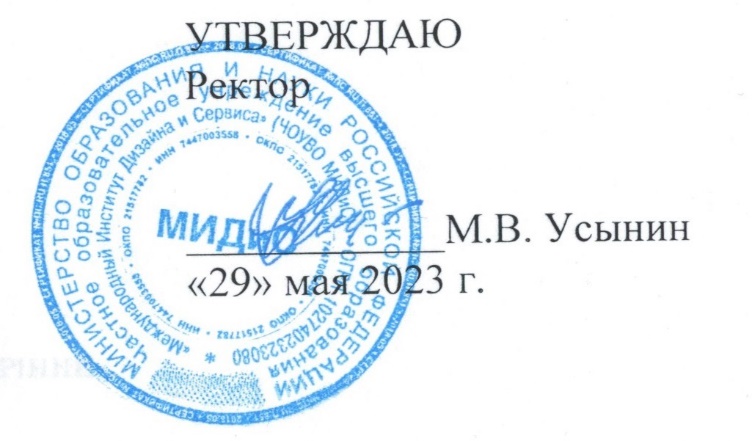 РАБОЧАЯ ПРОГРАММА ДИСЦИПЛИНЫЗДАНИЯ И ИНЖЕНЕРНЫЕ СИСТЕМЫ ГОСТИНИЦНаправление подготовки 43.03.03 Гостиничное дело  Направленность (профиль) Управление в гостиничном бизнесеКвалификация выпускника: бакалаврФорма обучения: очнаяГод набора – 2022Челябинск – 2023Рабочая программа дисциплины «Здания и инженерные системы гостиниц» разработана на основе Федерального государственного образовательного стандарта высшего образования по направлению подготовки 43.03.03 Гостиничное дело (уровень бакалавриата) (утвержденного приказом Министерства образования и науки РФ от 08 июня 2017 г. № 515).Автор-составитель: Архиреев В.М.Рабочая программа рассмотрена и одобрена на заседании кафедры гостеприимства и международных бизнес-коммуникаций.  Протокол № 10 от 29.05.2023 г.Заведующий кафедрой гостеприимстваи международных бизнес-коммуникаций,кандидат педагогических наук, доцент                                                          М.В. ВасилиженкоСОДЕРЖАНИЕ1. Наименование дисциплины (модуля), цели и задачи освоения дисциплины (модуля)	42. Перечень планируемых результатов обучения по дисциплине (модулю), соотнесенных с планируемыми результатами  освоения образовательной программы	43. Место дисциплины (модуля) в структуре образовательной программы	54. Объем дисциплины (модуля) в зачетных единицах с указанием количества академических часов, выделенных на контактную работу обучающихся с преподавателем (по видам учебных занятий) и на самостоятельную работу обучающихся	55. Содержание дисциплины (модуля), структурированное  по темам (разделам) с указанием отведенного на них количества академических часов и видов учебных занятий	56. Фонд оценочных средств для проведения промежуточной аттестации обучающихся по дисциплине (модулю)	167. Перечень основной и дополнительной учебной литературы, необходимой для освоения дисциплины (модуля)	168. Перечень ресурсов информационно-телекоммуникационной сети «Интернет», необходимых для освоения дисциплины  (модуля)	179. Методические указания для обучающихся по освоению дисциплины (модуля)	1710. Перечень информационных технологий, используемых при осуществлении образовательного процесса по дисциплине (модулю), включая перечень программного обеспечения, современных профессиональных баз данных и информационных справочных систем	1911. Материально-техническая база, необходимая для осуществления образовательного процесса по дисциплине (модулю)	191. наименование дисциплины (модуля), цели и задачи освоения дисциплины (МОДУЛЯ)1.1. Наименование дисциплины Здания и инженерные системы гостиниц1.2. Цель дисциплиныФормирование у студентов знаний об основных требованиях к зданиям гостиниц и туристических комплексов, инженерно-техническому оборудованию, правилах обеспечения безопасных условий труда; способности осуществлять контроль выполнения правил и норм охраны труда и требований производственной санитарии и гигиены.1.3. Задачи дисциплиныВ ходе освоения дисциплины студент должен решать такие задачи как:усвоение знаний об основных требованиях к зданиям гостиниц и туристических комплексов, инженерно-техническому оборудованию, правилах обеспечения безопасных условий труда, профессиональной терминологии, современном ресторанном оборудовании и инвентаре;выработка способности осуществлять контроль выполнения правил и норм охраны труда и требований производственной санитарии и гигиены;формирование способности применять на практике весь спектр приобретенных знаний и навыков.2. перечень планируемых результатов обучения по дисциплине (модулю), соотнесенных с планируемыми результатами 
освоения образовательной программыПроцесс изучения дисциплины «Здания и инженерные системы гостиниц» направлен на формирование следующих компетенций:3. Место дисциплины (МОДУЛЯ) в структуре образовательной 
программыУчебная дисциплина «Здания и инженерные системы гостиниц» относится к дисциплинам части учебного плана, формируемой участниками образовательных отношений, по основной профессиональной образовательной программе по направлению подготовки 43.03.03 Гостиничное дело, направленность (профиль) Управление в гостиничном бизнесе.4. ОБЪЕМ ДИСЦИПЛИНЫ (МОДУЛЯ) В ЗАЧЕТНЫХ ЕДИНИЦАХ С УКАЗАНИЕМ КОЛИЧЕСТВА АКАДЕМИЧЕСКИХ ЧАСОВ, выделенных на контактную работу обучающихся с преподавателем (по видам учебных 
занятий) и на самостоятельную работу обучающихсяОбщая трудоемкость (объем) дисциплины составляет 4 зачетных единиц, 144 академических часов. Дисциплина изучается на 4 курсе, 7 семестре.Состав и объем дисциплины и виды учебных занятий5. СОДЕРЖАНИЕ ДИСЦИПЛИНЫ (МОДУЛЯ), СТРУКТУРИРОВАННОЕ 
ПО ТЕМАМ (РАЗДЕЛАМ) С УКАЗАНИЕМ ОТВЕДЕННОГО НА НИХ КОЛИЧЕСТВА АКАДЕМИЧЕСКИХ ЧАСОВ И ВИДОВ УЧЕБНЫХ ЗАНЯТИЙ5.1. Содержание дисциплиныТема 1. Современные принципы проектирования гостиничных предприятий.Общее знакомство с курсом. Предмет, цель и задачи дисциплины. Основные этапы проектирования. Нормативная база проектирования и строительства. Основные принципы проектирования. Требования, предъявляемые к проектам гостиниц.Тема 2. Архитектурно-планировочные решения и функциональная организация гостиничных зданий.Планировочная структура участка гостиничного комплекса. Объемно-планировочные решения. Общественная и жилая часть гостиниц. Связь между различными группами помещений. Формы обслуживания в гостинице на жилом этаже. Схема расположения номеров на жилом этаже гостиниц.Тема 3. Техническая эксплуатация зданий и сооружений гостиниц.Порядок ввода зданий гостиниц в эксплуатацию. Сроки службы зданий гостиниц. Физический и моральный износ зданий гостиниц. Факторы, влияющие на физический и моральный износ зданий гостиниц. Система планово-предупредительного ремонта. Инженерно-техническая служба гостиницы. Конструктивные элементы здания гостиницы.Тема 4. Система отопления зданий гостиниц.Общие понятия. Инженерное оборудование гостиницы: виды, особенности и требования. Системы теплоснабжения: виды и особенности. Разновидности систем отопления. Эксплуатация системы отопления. Ресурсо- и энергосберегающие технологии. Тема 5. Система горячего водоснабжение зданий гостиниц.Системы горячего водоснабжения, применяемые в зданиях гостиниц. Основные требования к качеству горячего водоснабжения. Разновидности теплообменных аппаратов. Виды водонагревателей – проточные и накопительные. Теплоизоляция труб отопления и ГВС. Энергосберегающие технологии в системах горячего водоснабжения.  Эксплуатация системы горячего водоснабжения.Тема 6. Система холодного водоснабжения зданий гостиниц.Классификация источников водоснабжения. Этапы водоподготовки. Фильтры для дополнительной очистки питьевой воды.  Этапы очистки воды в бассейне. Противопожарное водоснабжение зданий гостиниц. Автоматические средства пожаротушения. Эксплуатация системы водоснабжения.Тема 7. Система канализации.Системы канализации гостиниц: виды и особенности. Схема устройства наружной канализации. Система внутренней канализации зданий, ее основные конструктивные элементы и особенности. Приемники сточных вод. Напорная и самотечная канализация. Канализационные насосные станции. Системы очистки стоков. Особенности технической эксплуатация системы канализации.Тема 8. Система вентиляции зданий гостиниц.Определение понятия «Вентиляция». Схема устройства вентиляции. Классификация вентиляционных систем по способу организации воздухообмена. Классификация вентиляционных систем по конструктивному исполнению. Приточные и вытяжные шахты, камеры, дефлекторы и воздухозаборники, шумоглушители. Централизованная система пылеудаления. Техническая эксплуатация системы вентиляции воздуха.Тема 9. Система кондиционирования.Система кондиционирования воздуха: виды и особенности. Способы кондиционирования помещений. Классификация систем кондиционирования воздуха.  Сплит и мульти-сплит-системы кондиционирования воздуха. Мобильные устройства кондиционирования воздуха. Техническая эксплуатация системы кондиционирование воздуха.Тема 10. Энергетическое хозяйство гостиниц.Внутренние электрические сети зданий гостиниц. Освещение гостиниц: виды и особенности. Виды освещения. Энергосберегающее освещение. Нормы освещенности. Розетки и выключатели. Категории электроснабжения зданий гостиниц. Заземление и защитные меры безопасности электроустановок зданий.Тема 11. Подъемно-транспортное оборудование гостиниц.Виды лифтов. Грузовые и пассажирские лифты для гостиниц. Особенности их эксплуатации. Лифты малые для ресторанов и кафе. Система безопасной эксплуатации лифтов. Пожарная безопасность лифтов. Эксплуатация и особенности обслуживания лифтового оборудования.Тема 12. Телекоммуникационные системы гостиниц.Телекоммуникационные систем гостинцы: значение, состав, виды и схемы. Интегрированная информационная система коммуникаций. Комплексная система обеспечения безопасности гостиниц. Комплексная система оснащения конференц-залов. Система сервиса. Система жизнеобеспечения гостиницы. Система пожарной сигнализации. Техническая эксплуатация телекоммуникационного оборудования.Тема 13. Профессиональное технологическое оборудование для гостиниц. Уборочные машины и механизмы.Классификация уборочного оборудования. Классификация профессиональных пылесосов. Пылесосы для сухой и влажной уборки.  Моющие пылесосы. Пылесосы для чистки ковров. Ранцевые пылесосы. Водопылесосы. Подвой пылесос. Полотерно-поломоечные машины. Подметальные машины. Специальные машины — для мойки стен, инвентаря и оборудования номеров, санузлов, служебных помещений гостиницы. Пароочистители. Техническая эксплуатация уборочных машин и механизмов.Тема 14. Оборудование и организация работы прачечных.Состав и характеристика оборудования прачечных. Стирально-отжимные машины. Сушильные машины. Машины для химической обработки изделий из тканей. Гладильные машины и прессы. Пароманекены, складывающие машины. Особенности технической эксплуатации оборудования прачечных.Тема 15. Интерьер общественных и жилых помещений гостиницы. Интерьер и его влияние на качество обслуживания. Подходы к оформлению интерьера гостиницы. Художественные стили и дизайн предприятий питания. Закономерности при создании гостиничного интерьера. Оборудование для ресторанов, кухни, моечных помещений, бара.Тема 16. Экстерьер здания гостиницы.Факторы, влияющие на внешний вид гостиниц. Декоративное оформление. Использование элементов природы. Световое и цветовое решение экстерьера гостиниц. Тема 17. Требования к отделочным материалам, к мебели и оформлению помещений гостиницы.Отделочные материалы: состав, виды и требования. Материалы для пола. Твердые, полутвердые и мягкие напольные покрытия. Материалы для стен. Классификация обоев. Материалы для потолка гостиниц. Требования к гостиничной мебели. Ковры и ковровые покрытия. Санитарно-гигиенические требования. Требования к материалам, применяемым для внутренней отделки.5.2. Тематический план5.3. Лекционные занятия 5.4. Практические занятия 5.5. Самостоятельная работа обучающихся6. ФОНД ОЦЕНОЧНЫХ СРЕДСТВ ДЛЯ ПРОВЕДЕНИЯ ПРОМЕЖУТОЧНОЙ 
АТТЕСТАЦИИ ОБУЧАЮЩИХСЯ ПО ДИСЦИПЛИНЕ (МОДУЛЮ)Фонд оценочных средств (ФОС) по дисциплине «Здания и инженерные системы гостиниц» представлен отдельным документом и является частью рабочей программы.7. Перечень основной и дополнительной учебной литературы, 
необходимой для освоения дисциплины (МОДУЛЯ)Печатные издания1.Безрукова, С.В. Здания и инженерные системы гостиниц [Текст]: учебник / С.В.Безрукова. - М.: Академия, 2014.  - 208с.: ил.2. Безрукова, С.В.Требования к зданиям и инженерным системам гостиничных предприятий: учебник / С.В. Безрукова.  - 3-е изд. - М.: Академия, 2019.  - 208 с.  3.Ляпина, И.Ю.Индустриальная база гостиниц и туристских комплексов [Текст]: учебник / И. Ю.Ляпина, Т.Л.Игнатьева, С.В. Безрукова.  - М.: Академия, 2019.  - 272 с. Электронные издания (электронные ресурсы)1. Николенко, П.Г. Организация гостиничного дела: учебник и практикум для вузов / П.Г. Николенко, Е.А. Шамин, Ю.С. Клюева. — Москва: Юрайт, 2023. — 449 с. — Текст: электронный // Образовательная платформа Юрайт [сайт]. — URL: https://urait.ru/bcode/517896 (дата обращения: 12.05.2023).2. Николенко, П.Г. Проектирование гостиничной деятельности: учебник для вузов / П.Г. Николенко, Т.Ф. Гаврильева. — 2-е изд., перераб. и доп. — Москва: Юрайт, 2023. — 547 с. — Текст: электронный // Образовательная платформа Юрайт [сайт]. — URL: https://urait.ru/bcode/518225 (дата обращения: 12.05.2023).3. Николенко, П.Г. Техническое оснащение гостиничных и ресторанных комплексов: учебник для вузов / П.Г. Николенко, Е.А. Шамин, А.Е. Фролова. — Москва: Юрайт, 2023. — 751 с. — Текст: электронный // Образовательная платформа Юрайт [сайт]. — URL: https://urait.ru/bcode/519684 (дата обращения: 12.05.2023).Дополнительные источники (при необходимости)1.Архитектура, строительство, дизайн [Текст]: учебник для вузов / под ред. А.Г. Лазарева.  - 3-е изд. - Ростов н/Д: Феникс,2017.  - 316с. : ил.2. Гельфонд А.Л. Архитектурное проектирование общественных зданий и сооружений [Текст]: учеб. пособие для вузов / АЛ. Гельфонд. - М.: Архитектура-С, 2017.  - 280с.: ил.  - (Специальность "Архитектура").3.Тимохина, Т.Л. Организация административно-хозяйственной службы гостиницы [Текст]: учеб.пособие / Т.Л. Тимохина.  - М.: Инфра-М, 2016.  - 256с.  - (Высшее образование).8. Перечень ресурсов информационно-телекоммуникационной сети «Интернет», необходимых для освоения дисциплины 
(МОДУЛЯ)Для выполнения заданий, предусмотренных рабочей программой используются рекомендованные Интернет-сайты, ЭБС.Электронные образовательные ресурсыМинистерство науки и высшего образования Российской Федерации: https://minobrnauki.gov.ru/;Федеральный портал «Российское образование»: http://edu.ru/;Информационная система «Единое окно доступа к образовательным ресурсам»: http://window.edu.ru/;Единая коллекция цифровых образовательных ресурсов: http://school-collection.edu.ru/;Федеральный центр информационно-образовательных	ресурсов: http: //fcior. /edu.ru/;Справочно-правовая система "ГАРАНТ" http://www.i-exam.ruОбразовательная платформа «Юрайт»: https://urait.ru9. МЕТОДИЧЕСКИЕ УКАЗАНИЯ ДЛЯ ОБУЧАЮЩИХСЯ ПО ОСВОЕНИЮ ДИСЦИПЛИНЫ (МОДУЛЯ)Предметом изучения дисциплины «Здания и инженерные системы гостиниц» являются методы, правила и приемы хозяйственной деятельности, используемые в процессе производства продукции, выполнения работ, предоставления услуг.Цель дисциплины – формирование у студентов знаний об основных требованиях к зданиям гостиниц и туристических комплексов, инженерно-техническому оборудованию, правилах обеспечения безопасных условий труда; способности осуществлять контроль выполнения правил и норм охраны труда и требований производственной санитарии и гигиены.Основные задачи дисциплины: усвоение знаний об основных требованиях к зданиям гостиниц и туристических комплексов, инженерно-техническому оборудованию, правилах обеспечения безопасных условий труда, профессиональной терминологии, современном ресторанном оборудовании и инвентаре;выработка способности осуществлять контроль выполнения правил и норм охраны труда и требований производственной санитарии и гигиены;формирование способности применять на практике весь спектр приобретенных знаний и навыков.Структура дисциплины включает в себя 17 тем, лекционные, практические занятия и самостоятельную работу студентов.Тема 1. Современные принципы проектирования гостиничных предприятий.Тема 2. Архитектурно-планировочные решения и функциональная организация гостиничных зданий.Тема 3. Техническая эксплуатация зданий и сооружений гостиниц.Тема 4. Система отопления зданий гостиниц.Тема 5. Система горячего водоснабжение зданий гостиниц.Тема 6. Система холодного водоснабжения зданий гостиниц.Тема 7. Система канализации.Тема 8. Система вентиляции зданий гостиниц.Тема 9. Система кондиционирования.Тема 10. Энергетическое хозяйство гостиниц.Тема 11. Подъемно-транспортное оборудование гостиниц.Тема 12. Телекоммуникационные системы гостиниц.Тема 13. Профессиональное технологическое оборудование для гостиниц. Уборочные машины и механизмы.Тема 14. Оборудование и организация работы прачечных.Тема 15. Интерьер общественных и жилых помещений гостиницы. Тема 16. Экстерьер здания гостиницы.Тема 17. Требования к отделочным материалам, к мебели и оформлению помещений гостиницы.Для организации самостоятельной работы предназначен фонд оценочных средств по дисциплине «Здания и инженерные системы гостиниц», в котором содержатся описание заданий, методические рекомендации к их выполнению, списки учебной, справочной и дополнительной литературы, тест для самоконтроля, а также вопросы к зачету.При самостоятельном изучении «Здания и инженерные системы гостиниц» необходимо заранее составить тезисный план подготовки к вопросом, относящимся к основным разделам дисциплины: прочитать основные понятия и логику изложения темы в лекционном материале;выполнить практическое задание (если оно предусмотрено в изучаемой теме).Для выступления, на практических занятиях обучающиеся готовят сообщения (мультимедийные презентации), которые заслушиваются и обсуждаются в группе. Доклады в монологической (или диалогической) форме развивают навыки работы с аудиторией, учитывая социальные, этнические, конфессиональные и культурные различия, используют методы повышения культурного уровня и профессиональной компетентности. Для любой формы самостоятельной работы важно развивать навыки освоения научного (учебного) материала, умение изложить результаты своих интеллектуальных усилий и в логически корректной форме представить их.При подготовке к зачету следует обратить внимание на содержание основных разделов дисциплины, определение основных понятий курса. Необходима работа с основными определениями по «Зданиям и инженерным системам гостиниц», которые должны формулироваться точно, логично, и отражается в выполнении практических заданий. Для организации самостоятельной работы необходимы следующие условия:готовность студентов к самостоятельному труду;наличие и доступность необходимого учебно-методического, справочного материала и оборудования;консультационная помощь.Формы самостоятельной работы студентов определяются при разработке рабочих программ учебных дисциплин содержанием учебной дисциплины, учитывая степень подготовленности студентов.Самостоятельная работа может осуществляться индивидуально или группами студентов в зависимости от цели, объема, конкретной тематики самостоятельной работы, уровня сложности, уровня умений студентов.Контроль результатов внеаудиторной самостоятельной работы студентов может осуществляться в пределах времени, отведенного на обязательные учебные занятия по дисциплине, может проходить в письменной, устной или смешанной форме.Виды самостоятельные работы студентов:Подготовка устный ответ на практическом занятии;Подготовка домашнего задания (таблица, мульмедиа-презентация и т.д.);Чтение первоисточников;Работа с конспектом лекций;Работа с основными понятиями по зданиям и инженерным системам гостиниц;Сбор информации по темам курса в периодической печати. 10. Перечень информационных технологий, используемых при осуществлении образовательного процесса по дисциплине 
(МОДУЛЮ), включая перечень программного обеспечения, современных профессиональных баз данных и информационных справочных системПеречень информационных технологий:Платформа для презентаций Microsoft PowerPoint;онлайн платформа для командной работы Miro; текстовый и табличный редактор Microsoft Word;портал института http://portal.midis.infoПеречень программного обеспечения:1С: Предприятие. Комплект для высших и средних учебных заведений (1C – 8985755)Mozilla Firefox Adobe ReaderESET Endpoint AntivirusMicrosoft™ Windows® 10 (DreamSpark Premium Electronic Software Delivery id700549166)Microsoft™ Office® Google ChromeСовременные профессиональные базы данных и информационные справочные системы«Гарант аэро»КонсультантПлюсНаучная электронная библиотека «Elibrary.ru».Сведения об электронно-библиотечной системе11. МАТЕРИАЛЬНО-ТЕХНИЧЕСКАЯ БАЗА, НЕОБХОДИМАЯ ДЛЯ ОСУЩЕСТВЛЕНИЯ ОБРАЗОВАТЕЛЬНОГО ПРОЦЕССА ПО ДИСЦИПЛИНЕ (МОДУЛЮ)Код и наименование 
компетенций выпускникаКод и наименование индикатора достижения 
компетенцийУК-8. Способен создавать и поддерживать в повседневной жизни и в профессиональной деятельности безопасные условия жизнедеятельности для сохранения природной среды, обеспечения устойчивого развития общества, в том числе при угрозе и возникновении чрезвычайных ситуаций и военных конфликтовУК-8.1. Знает классификацию и источники чрезвычайных ситуаций природного и техногенного происхождения; причины, признаки и последствия опасностей; способы действий при угрозе и возникновении чрезвычайных ситуаций и военных конфликтовУК-8. Способен создавать и поддерживать в повседневной жизни и в профессиональной деятельности безопасные условия жизнедеятельности для сохранения природной среды, обеспечения устойчивого развития общества, в том числе при угрозе и возникновении чрезвычайных ситуаций и военных конфликтовУК-8.2. Умеет создавать и поддерживать в повседневной жизни и в профессиональной деятельности безопасные условия жизнедеятельности для сохранения природной среды, обеспечения устойчивого развития общества; оказывать первую помощь в чрезвычайных ситуациях; оценивать вероятность возникновения потенциальной опасности и принимать меры по ее предупреждениюУК-8. Способен создавать и поддерживать в повседневной жизни и в профессиональной деятельности безопасные условия жизнедеятельности для сохранения природной среды, обеспечения устойчивого развития общества, в том числе при угрозе и возникновении чрезвычайных ситуаций и военных конфликтовУК-8.3. Владеет навыками создания и поддержания безопасных условий жизнедеятельности в повседневной жизни и в профессиональной деятельности, в том числе при угрозе и возникновении чрезвычайных ситуаций и военных конфликтовПК-5. Способен обеспечивать контроль и оценку эффективности деятельности департаментов (служб, отделов) организации сферы гостеприимстваПК-5.1 Осуществляет координацию и контроль деятельности департаментов (служб, отделов) организации сферы гостеприимства ПК-5. Способен обеспечивать контроль и оценку эффективности деятельности департаментов (служб, отделов) организации сферы гостеприимстваПК-5.2 Определяет формы и методы контроля бизнес-процессов департаментов (служб, отделов) организации сферы гостеприимства ПК-5. Способен обеспечивать контроль и оценку эффективности деятельности департаментов (служб, отделов) организации сферы гостеприимстваПК-5.3 Осуществляет выявление проблем в системе контроля и определение уровня эффективности деятельности департаментов (служб, отделов) организации сферы гостеприимстваВид учебных занятийВсего разделение по семестрамВид учебных занятийВсего 7Общая трудоемкость, ЗЕТ44Общая трудоемкость, час.144144Аудиторные занятия, час.6464Лекции, час.3232Практические занятия, час.3232Самостоятельная работа8080Курсовой проект (работа)--Контрольные работы - -Вид итогового контроля (зачет, экзамен)зачётзачётНомера и наименование разделов и темКоличество часовКоличество часовКоличество часовКоличество часовКоличество часовНомера и наименование разделов и темОбщая трудоёмкостьиз нихиз нихиз нихиз нихНомера и наименование разделов и темОбщая трудоёмкостьСамостоятельная работаАудиторные занятияиз нихиз нихНомера и наименование разделов и темОбщая трудоёмкостьСамостоятельная работаАудиторные занятияЛекцииПрактические занятияТема 1. Современные принципы проектирования гостиничных предприятий.84422Тема 2. Архитектурно-планировочные решения и функциональная организация гостиничных зданий.84422Тема 3. Техническая  эксплуатация  зданий  и  сооружений  гостиниц.84422Тема 4. Система отопления зданий гостиниц.95422Тема 5. Система горячего водоснабжение зданий гостиниц.95422Тема 6. Система холодного водоснабжения зданий гостиниц.95422Тема 7. Система канализации.95422Тема 8. Система вентиляции зданий гостиниц.95422Тема 9. Система кондиционирования.95422Тема 10. Энергетическое хозяйство гостиниц.95422Тема 11. Подъемно-транспортное оборудование гостиниц.95422Тема 12.Телекоммуникационные системы гостиниц.95422Тема 13. Профессиональное технологическое оборудование для гостиниц. Уборочные машины и механизмы.95422Тема 14. Оборудование и организация работы прачечных.95422Тема 15. Интерьер общественных и жилых помещений гостиницы. 64211Тема 16. Экстерьер здания гостиницы.64211Тема 17. Требования  к  отделочным  материалам, к мебели и оформлению помещений гостиницы.95422Всего по дисциплине14480643232Всего зачетных единиц4ТемаСодержаниечас.Формируемые компетенцииТема 1. Современные принципы проектирования гостиничных предприятий.Общее знакомство с курсом. Предмет, цель и задачи дисциплины. Основные этапы проектирования. Нормативная база проектирования и строительства. Основные принципы проектирования. Требования, предъявляемые к проектам гостиниц2УК-8. ПК-5Тема 2. Архитектурно-планировочные решения и функциональная организация гостиничных зданий.Планировочная структура участка гостиничного комплекса. Объемно-планировочные решения. Общественная и жилая часть гостиниц. Связь между различными группами помещений. Формы обслуживания в гостинице на жилом этаже. Схема расположения номеров на жилом этаже гостиниц.2УК-8. ПК-5Тема 3. Техническая  эксплуатация зданий и  сооружений  гостиниц.Порядок ввода зданий гостиниц в эксплуатацию. Сроки службы   зданий гостиниц. Физический и моральный износ зданий гостиниц. Факторы, влияющие на физический и моральный износ зданий гостиниц. Система планово-предупредительного ремонта. Инженерно-техническая служба гостиницы. Конструктивные элементы здания гостиницы.2УК-8. ПК-5Тема 4. Система отопления зданий гостиниц.Общие понятия. Инженерное оборудование гостиницы: виды, особенности и требования. Системы теплоснабжения: виды и особенности. Разновидности систем отопления. Эксплуатация системы отопления. Ресурсо- и энергосберегающие технологии.   2УК-8. ПК-5Тема 5. Система горячего водоснабжение зданий гостиниц.Системы горячего водоснабжения, применяемые в зданиях гостиниц. Основные требования к качеству горячего водоснабжения. Разновидности теплообменных аппаратов. Виды водонагревателей – проточные и накопительные. Теплоизоляция труб отопления и ГВС. Энергосберегающие технологии в системах горячего водоснабжения.  Эксплуатация системы горячего водоснабжения.2УК-8. ПК-5Тема 6. Система холодного водоснабжения зданий гостиниц.Классификация источников водоснабжения. Этапы водоподготовки. Фильтры для дополнительной очистки питьевой воды.  Этапы очистки воды в бассейне. Противопожарное водоснабжение зданий гостиниц. Автоматические средства пожаротушения. Эксплуатация системы водоснабжения.2УК-8. ПК-5Тема 7. Система канализации.Системы канализации гостиниц: виды и особенности. Схема устройства наружной канализации. Система внутренней канализации зданий, ее основные конструктивные элементы и особенности. Приемники сточных вод. Напорная и самотечная канализация. Канализационные насосные станции. Системы очистки стоков. Особенности технической  эксплуатация системы канализации.2УК-8. ПК-5Тема 8. Система вентиляции зданий гостиниц.Определение понятия «Вентиляция». Схема устройства вентиляции. Классификация вентиляционных систем по способу организации воздухообмена. Классификация вентиляционных систем по конструктивному исполнению. Приточные и вытяжные шахты, камеры, дефлекторы и воздухозаборники, шумоглушители. Централизованная система пылеудаления. Техническая эксплуатация системы вентиляции воздуха.2УК-8. ПК-5Тема 9. Система кондиционирования.Система кондиционирования воздуха: виды и особенности. Способы кондиционирования помещений. Классификация систем кондиционирования воздуха.  Сплит и мульти-сплит-системы кондиционирования воздуха. Мобильные устройства кондиционирования воздуха. Техническая эксплуатация системы кондиционирование воздуха.2УК-8. ПК-5Тема 10. Энергетическое хозяйство гостиниц.Внутренние электрические сети зданий гостиниц. Освещение гостиниц: виды и особенности. Виды освещения. Энергосберегающее освещение. Нормы освещенности. Розетки и выключатели. Категории электроснабжения зданий гостиниц. Заземление и защитные меры безопасности электроустановок зданий.2УК-8. ПК-5Тема 11. Подъемно-транспортное оборудование гостиниц.Виды лифтов. Грузовые и пассажирские лифты для гостиниц. Особенности их эксплуатации. Лифты малые для ресторанов и кафе. Система безопасной эксплуатации лифтов. Пожарная безопасность лифтов. Эксплуатация и особенности обслуживания лифтового оборудования.2УК-8. ПК-5Тема 12. Телекоммуникационные системы гостиниц.Телекоммуникационные систем гостинцы: значение, состав, виды и схемы. Интегрированная информационная система коммуникаций. Комплексная система обеспечения безопасности гостиниц. Комплексная система оснащения конференц-залов. Система сервиса. Система жизнеобеспечения гостиницы. Система пожарной сигнализации. Техническая эксплуатация телекоммуникационного оборудования.2УК-8. ПК-5Тема 13. Профессиональное технологическое оборудование для гостиниц. Уборочные машины и механизмы.Классификация уборочного оборудования. Классификация профессиональных пылесосов. Пылесосы для сухой и влажной уборки.  Моющие пылесосы. Пылесосы для чистки ковров. Ранцевые пылесосы. Водопылесосы. Подвой пылесос. Полотерно-поломоечные машины. Подметальные машины. Специальные машины — для мойки стен, инвентаря и оборудования номеров, санузлов, служебных помещений гостиницы. Пароочистители. Техническая эксплуатация уборочных машин и механизмов.2УК-8. ПК-5Тема 14. Оборудование и организация работы прачечных.Состав и характеристика оборудования прачечных. Стирально-отжимные машины. Сушильные машины. Машины для химической обработки изделий из тканей. Гладильные машины и прессы. Пароманекены, складывающие машины. Особенности технической эксплуатации оборудования прачечных.2УК-8. ПК-5Тема 15. Интерьер общественных и жилых помещений гостиницы. Интерьер и его влияние на качество обслуживания. Подходы к оформлению интерьера гостиницы. Художественные стили и дизайн предприятий питания. Закономерности при создании гостиничного интерьера. Оборудование для ресторанов, кухни, моечных помещений, бара.1УК-8. ПК-5Тема 16. Экстерьер здания гостиницы.Факторы, влияющие на внешний вид гостиниц. Декоративное оформление. Использование элементов природы. Световое и цветовое решение экстерьера гостиниц. 1УК-8. ПК-5Тема 17. Требования  к  отделочным  материалам, к мебели и оформлению помещений гостиницы.Отделочные материалы: состав, виды и требования. Материалы для пола. Твердые, полутвердые и мягкие напольные покрытия. Материалы для стен. Классификация обоев. Материалы для потолка гостиниц. Требования к гостиничной мебели. Ковры и ковровые покрытия. Санитарно-гигиенические требования. Требования к материалам применяемым для внутренней отделки.2УК-8. ПК-5Итого:32ТемаСодержаниеЧасыФормируемые компетенцииМетоды и формы контроля формируемых компетенцийТема 1. Современные принципы проектирования гостиничных предприятий.Основные этапы проектирования. Нормативная база проектирования и строительства. Основные принципы проектирования. 2УК-8. ПК-5ТестированиеСобеседованиеТема 2. Архитектурно-планировочные решения и функциональная организация гостиничных зданий.Объемно-планировочные решения. Общественная и жилая часть гостиниц. Схема расположения номеров на жилом этаже гостиниц.2УК-8. ПК-5СобеседованиеТестированиеТема 3. Техническая  эксплуатация  зданий  и  сооружений  гостиниц.Физический и моральный износ зданий гостиниц. Факторы, влияющие на физический и моральный износ зданий гостиниц. Конструктивные элементы здания гостиницы.2УК-8. ПК-5ТестированиеСобеседование Тема 4. Система отопления зданий гостиниц.Разновидности систем отопления. Эксплуатация системы отопления. Ресурсо- и энергосберегающие технологии.   2УК-8. ПК-5ТестированиеСобеседование Тема 5. Система горячего водоснабжение зданий гостиниц.Основные требования к качеству горячего водоснабжения. Виды водонагревателей – проточные и накопительные. Теплоизоляция труб отопления и ГВС. Энергосберегающие технологии в системах горячего водоснабжения.  2УК-8. ПК-5Собеседование ТестированиеТема 6. Система холодного водоснабжения зданий гостиниц.Этапы водоподготовки. Этапы очистки воды в бассейне.  Автоматические средства пожаротушения. 2УК-8. ПК-5Собеседование ТестированиеТема 7. Система канализации.Схема устройства наружной канализации. Система внутренней канализации зданий, ее основные конструктивные элементы и особенности. Канализационные насосные станции. 2УК-8. ПК-5Собеседование ТестированиеТема 8. Система вентиляции зданий гостиниц.Схема устройства вентиляции. Классификация вентиляционных систем по конструктивному исполнению. Централизованная система пылеудаления. 2УК-8. ПК-5Собеседование ТестированиеТема 9. Система кондиционирования.Сплит и мульти-сплит-системы кондиционирования воздуха. Мобильные устройства кондиционирования воздуха. 2УК-8. ПК-5Собеседование ТестированиеТема 10.  Энергетическое хозяйство гостиниц.Энергосберегающее освещение. Нормы освещенности. Категории электроснабжения зданий гостиниц. Защитные меры безопасности электроустановок зданий гостиниц2УК-8. ПК-5Собеседование ТестированиеТема 11. Подъемно-транспортное оборудование гостиниц.Грузовые и пассажирские лифты для гостиниц. Лифты малые для ресторанов и кафе. Система безопасной эксплуатации лифтов. Пожарная безопасность лифтов. 2УК-8. ПК-5Собеседование ТестированиеТема 12. Телекоммуникационные системы гостиниц.Комплексная система обеспечения безопасности гостиниц. Система сервиса. Система жизнеобеспечения гостиницы. Система пожарной сигнализации. 2УК-8. ПК-5Собеседование ТестированиеТема 13. Профессиональное технологическое оборудование для гостиниц. Уборочные машины и механизмы.Пылесосы для сухой и влажной уборки.  Полотерно-поломоечные машины. Подметальные машины. Специальные машины — для мойки.2УК-8. ПК-5Собеседование ТестированиеТема 14. Оборудование и организация работы прачечных.Стирально-отжимные машины. Сушильные машины. Особенности технической эксплуатации оборудования прачечных.2УК-8. ПК-5Собеседование ТестированиеТема 15. Интерьер общественных и жилых помещений гостиницы.Интерьер и его влияние на качество обслуживания. Подходы к оформлению интерьера гостиницы. 1УК-8. ПК-5Собеседование ТестированиеТема 16. Экстерьер здания гостиницы.Факторы, влияющие на внешний вид гостиниц. Декоративное оформление. Световое и цветовое решение экстерьера гостиниц. 1УК-8. ПК-5Собеседование ТестированиеТема 17. Требования к отделочным материалам, к мебели и оформлению помещений гостиницыОтделочные материалы: состав, виды и требования. Санитарно-гигиенические требования. Требования к материалам применяемым для внутренней отделки.2УК-8. ПК-5Собеседование ТестированиеИтого:32ТемаВиды 
самостоятельной 
работыЧасыФормируемые компетенцииМетоды и формы контроля формируемых компетенцийТема 1. Современные принципы проектирования гостиничных предприятий.Изучение лекционного материала по теме.Проведение исследования с целью определения целесообразности строительства гостиницы.Проведение исследования с целью определения целесообразности строительства гостиницы.4УК-8. ПК-5Устный ответ на практическом занятии;Проверка домашнего задания (конспект).Тема 2. Архитектурно-планировочные решения и функциональная организация гостиничных зданий.1.Изучение лекционного материала по теме2. Подготовка к тестированию3.Подготовка к презентации4УК-8. ПК-5Устный ответ на практическом занятии;Проверка домашнего задания (конспект).Тема 3. Техническая  эксплуатация  зданий  и  сооружений  гостиниц.1.Изучение лекционного материала по теме2. Подготовка презентации4УК-8. ПК-5Проверка домашнего задания (презентация).Проверка самостоятельной работы Проверка теста.Тема 4. Система отопления зданий гостиниц.1.Изучение дополнительного лекционного материала по теме.2. Подготовка презентации5УК-8. ПК-5Устный ответ на практическом занятии;Проверка домашнего задания Тема 5. Система горячего водоснабжение зданий гостиниц.1.Изучение лекционного материала по теме.2. Подготовка презентации на заданную тему.5УК-8. ПК-5Проверка домашнего задания. Самостоятельная  работа, включающая подготовку презентаций, защита презентаций.Тема 6. Система холодного водоснабжения зданий гостиниц.1.Изучение лекционного материала по теме.2. Подготовка презентации3.выполнение практического задания5УК-8. ПК-5Устный ответ на практическом занятии;Проверка домашнего задания. Самостоятельная работа, включающая подготовку презентаций, защита презентаций. Тема 7. Система канализации.1.Изучение лекционного материала по теме.2. Подготовка презентации3.Выполнение практического задания5УК-8. ПК-5Устный ответ на практическом занятии;Проверка домашнего заданияПроверка презентацииТема 8. Система вентиляции зданий гостиниц.1.Изучение лекционного материала по теме.2. Подготовка презентации3.Выполнение практического задания5УК-8. ПК-5Устный ответ на практическом занятии;Проверка домашнего заданияПроверка презентацииТема 9. Система кондиционирования.1.Изучение лекционного материала по теме.2. Подготовка презентации3.Выполнение практического задания5УК-8. ПК-5Проверка домашнего задания. Самостоятельная  работа, включающая подготовку презентаций, защита презентаций.Тема 10.  Энергетическое хозяйство гостиниц.1.Изучение лекционного материала по теме.2. Подготовка презентации3.Выполнение практического задания5УК-8. ПК-5Устный ответ на практическом занятии;Проверка домашнего заданияПроверка презентацииТема 11. Подъемно-транспортное оборудование гостиниц.1 Изучение лекционного материала по теме.2.Работа с требованиями к различным лифтам, терминологией. 3. Подготовка презентаций на тему, защита презентаций.5УК-8. ПК-5Проверка домашнего задания. Самостоятельная  работа, включающая подготовку презентаций, защита презентаций.Тема 12. Телекоммуникационные системы гостиниц.1. Изучение лекционного материала по теме.2.Работа с терминологией. 3. Подготовка докладов с презентациями.5УК-8. ПК-5Проверка домашнего задания. Самостоятельная  работа, включающая подготовку презентаций, защита презентаций.Тема 13. Профессиональное технологическое оборудование для гостиниц. Уборочные машины и механизмы.1.Изучение лекционного материала по теме.2.Работа с терминологией. 3.Подготовка докладов с презентациями на тему, защита презентаций.5УК-8. ПК-5Устный ответ на практическом занятии;Проверка домашнего заданияПроверка презентацииТема 14. Оборудование и организация работы прачечных.1.Изучение лекционного материала по теме.2. Подготовка презентации3.Выполнение практического задания5УК-8. ПК-5Устный ответ на практическом занятии;Проверка домашнего заданияПроверка презентацииТема 15. Интерьер общественных и жилых помещений гостиницы.1.Изучение лекционного материала по теме.2. Подготовка презентации3.Выполнение практического задания4УК-8. ПК-5Проверка домашнего задания. Самостоятельная  работа, включающая подготовку презентаций, защита презентаций.Тема 16. Экстерьер здания гостиницы.1.Изучение лекционного материала по теме.2. Подготовка презентации3.Выполнение практического задания4УК-8. ПК-5Проверка домашнего задания. Самостоятельная  работа, включающая подготовку презентаций, защита презентаций.Тема 17. Требования к отделочным материалам, к мебели и оформлению помещений гостиницы1.Изучение лекционного материала по теме.2. Подготовка презентации3.Выполнение практического задания5УК-8. ПК-5Проверка домашнего задания. Самостоятельная  работа, включающая подготовку презентаций, защита презентаций.Итого:80№ п/пОсновные сведения об электронно-библиотечной 
системеКраткая характеристика1.Наименование электронно-библиотечной системы, представляющей возможность круглосуточного дистанционного индивидуального доступа для каждого обучающегося из любой точки, в которой имеется доступ к сети Интернет, адрес в сети ИнтернетОбразовательная платформа «Юрайт»: https://urait.ru№ п/пНаименование оборудованных учебных аудиторий, аудиторий для практических занятийПеречень материального оснащения, оборудования и технических средств обучения1.Кабинет инженерных систем гостиницы и охраны труда № 238(Аудитория для проведения занятий всех видов, групповых и индивидуальных консультаций, текущего контроля и промежуточной аттестации)Материальное оснащение, компьютерное и интерактивное оборудование:Компьютер МониторКлавиатура ПлазмаПартыСтол учителяСтул учителяСтульяДоска маркернаяАвтоматизированное рабочее место обеспечено доступом в электронную информационно-образовательную среду МИДиС, выходом в информационно-коммуникационную сеть «Интернет».2.Библиотека 
Читальный зал № 122Материальное оснащение, компьютерное и интерактивное оборудование:Автоматизированные рабочие места библиотекарей Автоматизированные рабочие места для читателей ПринтерСканер Стеллажи для книг Кафедра Выставочный стеллажКаталожный шкаф Посадочные места (столы и стулья для самостоятельной работы) Стенд информационный Условия для лиц с ОВЗ:Автоматизированное рабочее место для лиц с ОВЗ Линза ФренеляСпециальная парта для лиц с нарушениями опорно-двигательного аппаратаКлавиатура с нанесением шрифта БрайляКомпьютер с программным обеспечением для лиц с ОВЗСветовые маяки на дверях библиотекиТактильные указатели направления движенияТактильные указатели выхода из помещенияКонтрастное выделение проемов входов и выходов из помещения Табличка с наименованием библиотеки, выполненная шрифтом БрайляАвтоматизированные рабочие места обеспечены доступом в электронную информационно-образовательную среду МИДиС,  выходом в информационно-коммуникационную сеть «Интернет».